SVP Spirála Český Krumlov„kolektiv“ 6.-7. ročník, 28. 3. 2023Na konci března se žáci 6. a 7. třídy opět zúčastnili programu, který si pro ně přichystaly pracovnice SVP Spirála v Českém Krumlově. Hned na začátku dostaly děti poměrně „zapeklitý“ úkol . Vybrat si libovolnou kartu z nabídky a podle obrázku na ní poznat, jaký je asi bude čekat den. Byla zapotřebí notná dávka fantazie, ale nakonec se každý se svou kartou popasoval. Následovala aktivita ve skupinkách. Všechny skupiny měly stejný úkol: z poskytnutého materiálu (špejle a bonbony Marshmallow) vytvořit co nejvyšší věž, která hned nespadne. Cíl této aktivity byl jasný, žáci se mezi sebou museli domluvit, naplánovat si společnou strategii a hlavně spolupracovat. Kreativní duch skupinkám skutečně nechyběl, byly vytvořeny věže úchvatných výšin. Vítěz však mohl být jen jeden, na ty pak čekala odměna právě v podobě bonbonů Marshmallow. Poslední část společného programu se zaměřila na smysly – zejména na sluch a zrak. Nejdříve si žáci vyzkoušeli svou zrakovou paměť – po dobu 20 vteřin sledovali vybrané předměty – jejich úkolem poté bylo si jich co nejvíce zapamatovat a následně zapsat. Úspěšnost byla vysoká, většinou žáci zapomněli maximálně na jeden až dva předměty. V druhé části si žáci procvičili sluchovou percepci – otočili se zády a poslouchali různé zvuky. Jejich úkolem bylo poznat, o jaký zvuk se jedná. Poznali byste zvuk trhajícího se papíru, nebo snad stříhající nůžky? Žáci 6. a 7. třídy tyto zvuky bezpečně poznají Děkujeme za krásný program, který tentokrát pečlivě procvičil naše smysly a budeme se těšit na další setkání. 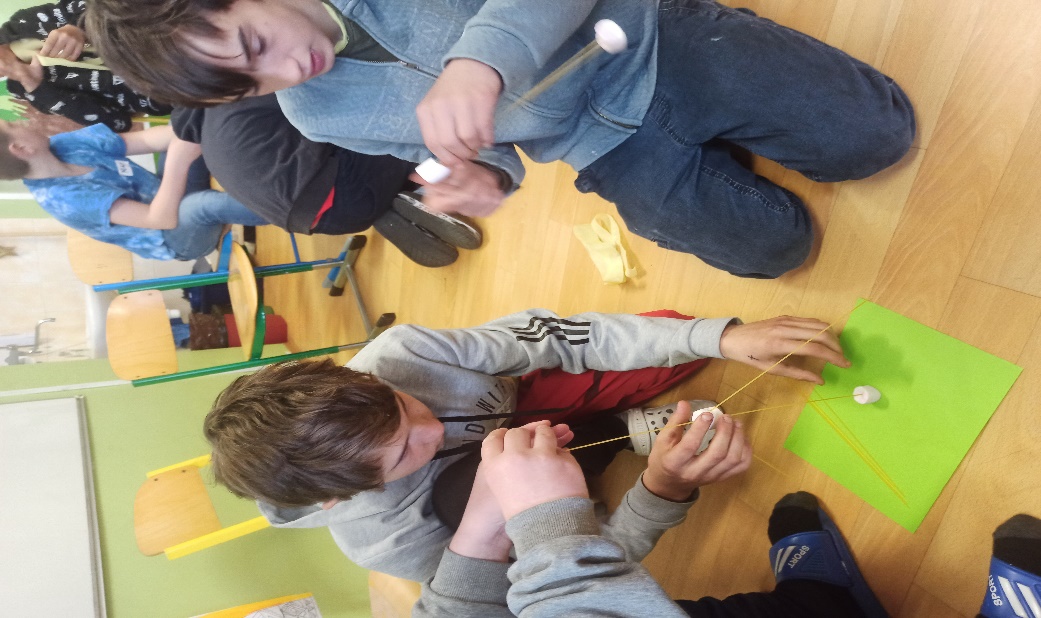 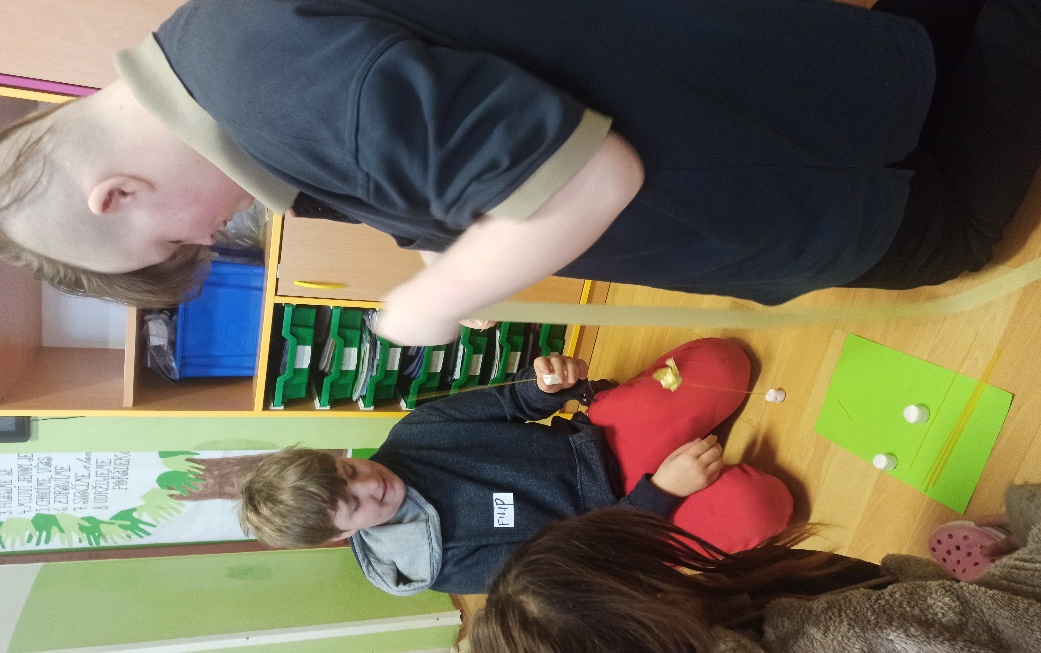 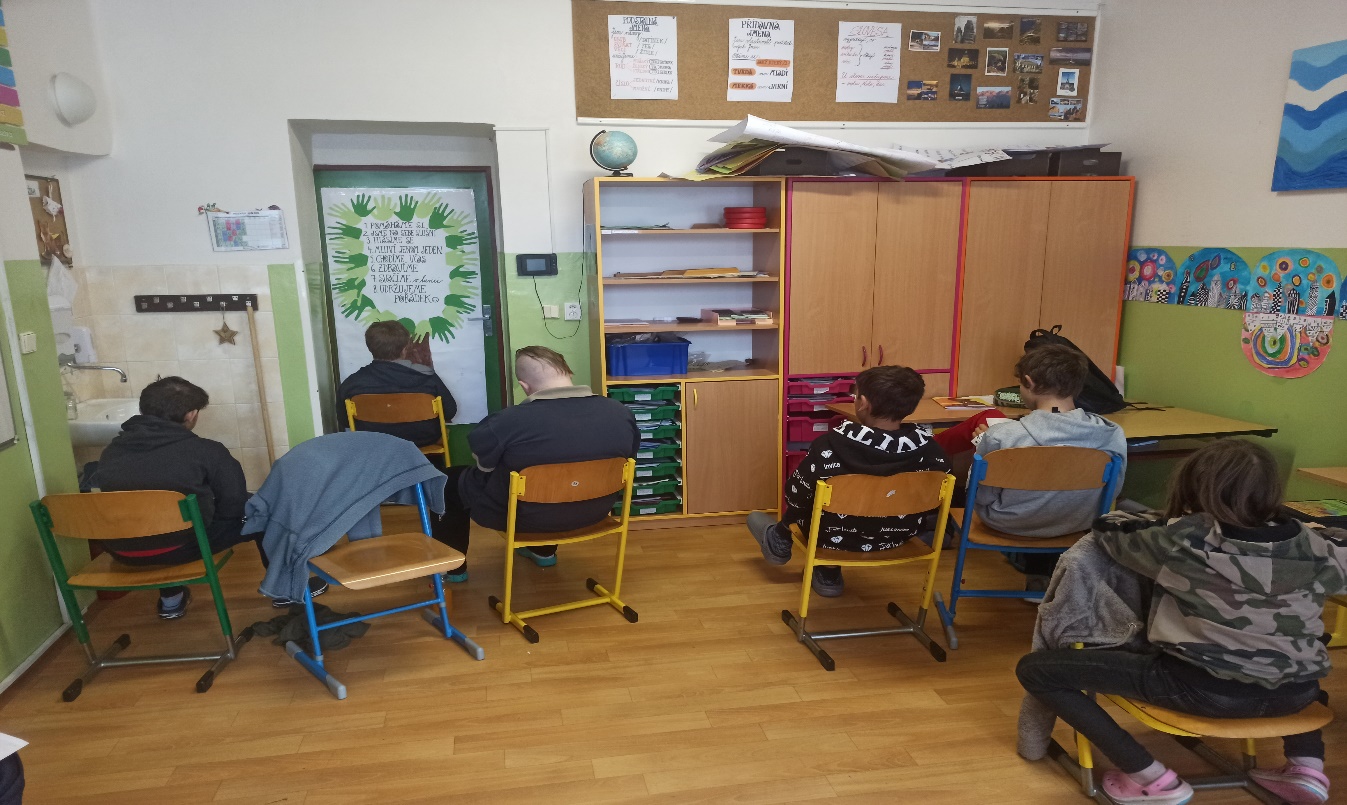 